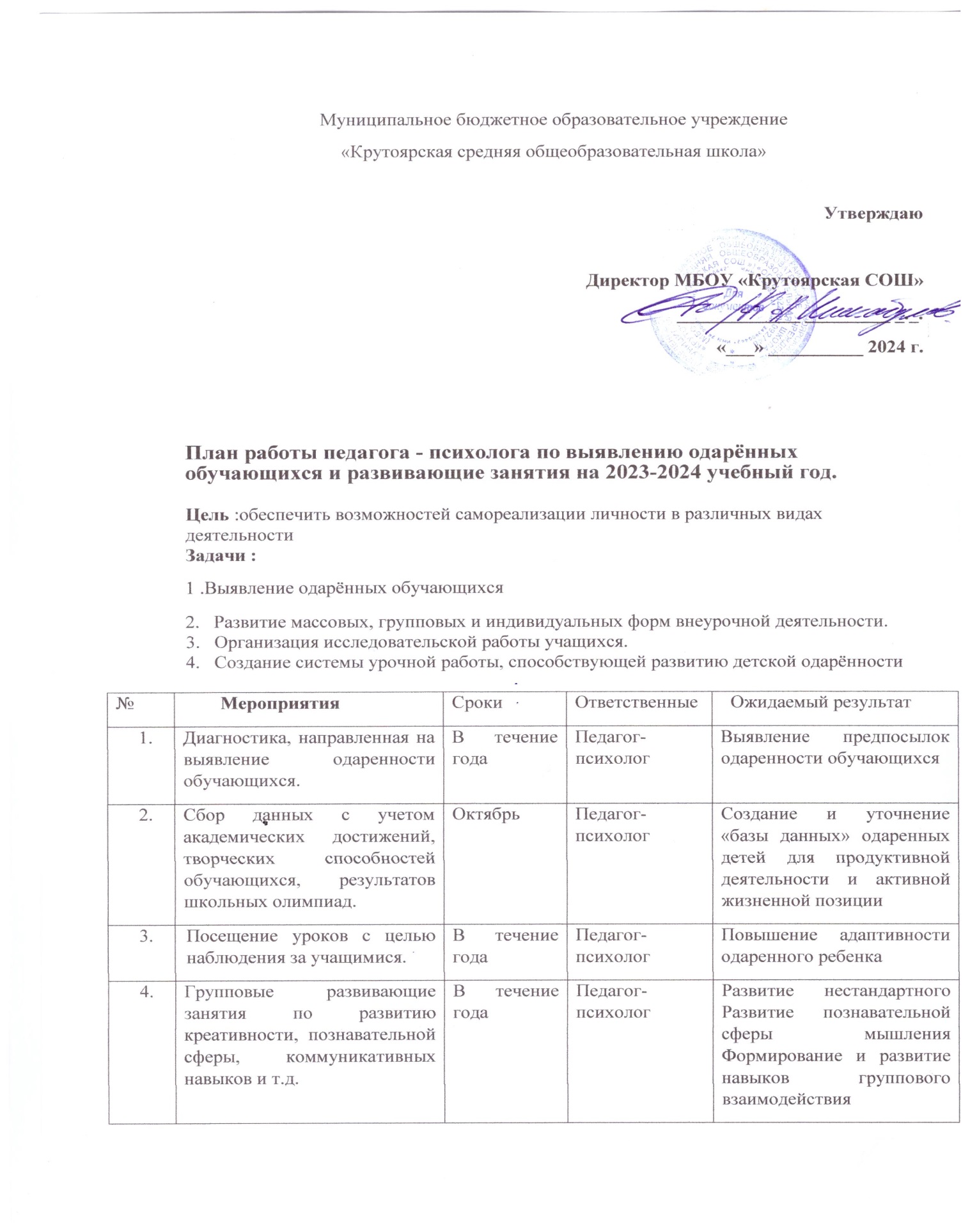 Педагог – психолог  Ремаренко-Чарваева С.В.5.Изучение мотивационно-потребностной сферы одаренного ребенкаВ течение годаПедагог-психологПовышение уровня мотивации достижений, социальных мотивов: самоутверждения, самосовершенствования, самоопределения.6.Групповые развивающие занятия мотивационно-потребностной сферы обучающихся В течение годаПедагог-психологПовышение уровня мотивации достижений, социальных мотивов: самоутверждения, самосовершенствования, самоопределения.7.Углубленное изучение личностных особенностей (по плану п-п.)В течение годаПедагог-психологКоррекция недостатков развития личностной сферы8.Групповые занятия профориентационной направленности (по плану п-п.)МартПедагог-психологПрофориентационная поддержка обучающихся  9.Привлечение к участию в общешкольных мероприятиях, концертах, соревнованиях обучающихся  с разными видами одаренностиВ течение годаПедагог-психолог, классные руководители Повышение самооценки, «Я-концепции», способности самовыражения, обучению навыкам конструктивного взаимодействия. Профилактика конфликтов. Самопринятие и толерантность к другим, эмпатия.10.Привлечение к участию в конкурсах, предметных олимпиадах.В течение годаПедагог-психолог, классные руководителиУлучшение деятельности функций когнитивной сферы, повышение лидерских способностей, всестороннее расширение кругозора, концепция социальной компетентности. Формирование адекватного представления обучающихся о своем потенциале.11.Психологическая консультация по возникающим проблемам для обучающихся В течение года Педагог-психологРазрешение проблемных ситуаций Работа с педагогамиРабота с педагогамиРабота с педагогамиРабота с педагогамиРабота с педагогами1.Консультации для классных руководителей по выявлению познавательной и творческой одаренности обучающихся.ОктябрьПедагог-психологПовышение педагогической компетентности по вопросам работы с одаренными детьми2.«Формирование учебной мотивации на уроках в 5-7 классах»Март-майПедагог-психологПовышение педагогической компетентности по вопросам работы с одаренными детьми3.Индивидуальная консультативная помощь педагогамВ течение годаПедагог-психологПовышение педагогической компетентности по вопросам работы с одаренными детьми4.Консультации для педагогов по итогам диагностик.Май Педагог-психологПовышение педагогической компетентности по вопросам работы с одаренными детьмиРабота с родителямиРабота с родителямиРабота с родителямиРабота с родителямиРабота с родителями1.Индивидуальное консультирование родителей по вопросам воспитания и развития детейВ течение года Педагог-психологПовышение уровня психолого-педагогической компетентности родителей2.Тестирование для родителей: -  «Способности ребенка. Как их распознать?»- Анкета «Приоритетные способности вашего ребенка»Ноябрь Педагог-психологДиагностика3.Родительский лекторий «Роль семьи для развития потенциальных возможностей ребенка»ДекабрьПедагог-психологСоставление рекомендаций